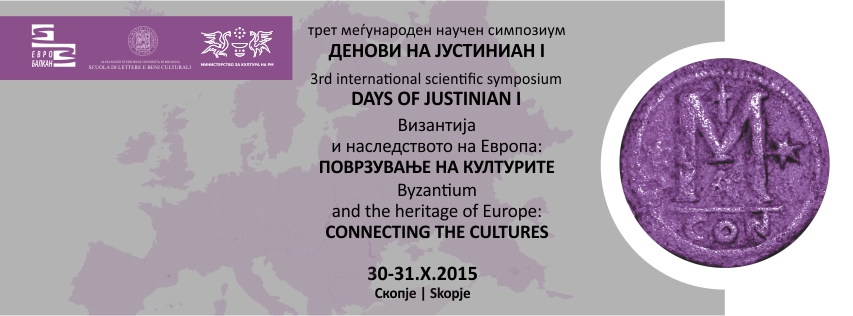 APPLICATION FORM3rd INTERNATIONAL SCIENTIFIC SYMPOSIUM“DAYS OF JUSTINIAN I”Skopje 30-31 October, 2015Organized byEURO-BALKAN UNIVERSITY, SKOPJE, REPUBLIC OF MACEDONIA and UNIVERSITY OF BOLOGNA, RAVENNA CAMPUS - SCHOOL OF HUMANITIES AND CULTURAL HERITAGE, ITALYSPECIAL THEMATIC STRAND FOR 2015 “Byzantium and the Heritage of Europe: Connecting the cultures”Send your application to: e-mail: contact@euba.edu.mk , pstevkovski@gmail.com First Deadline for submitting your application: 05.07.2015 Second Deadline for submitting your application: 25.09.2015 Family name:First name:Academic degree:University/Institution:Tel.:e-mailTheme of the paper:Abstract: